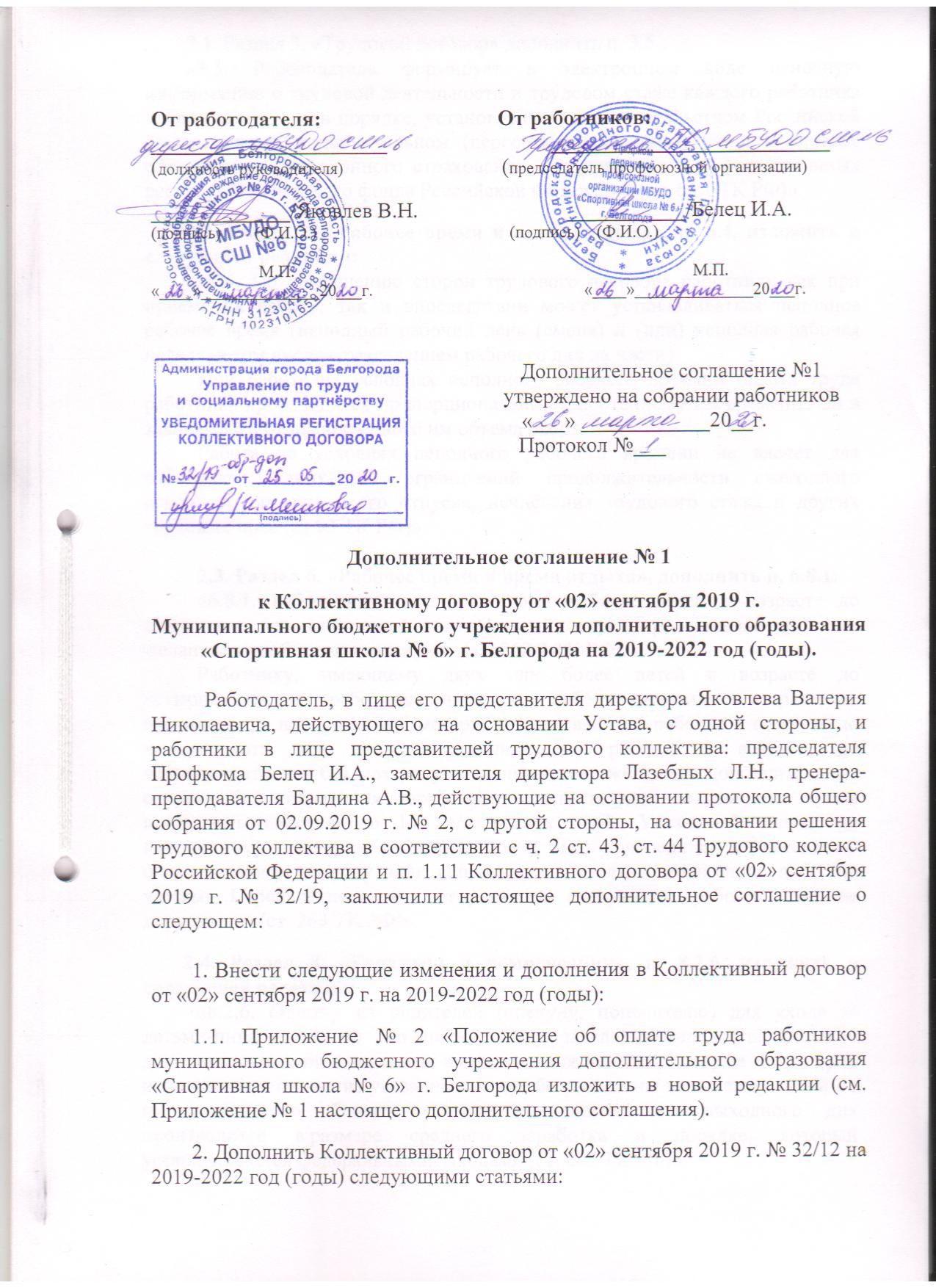 2.1. Раздел 3. «Трудовой договор» дополнить п. 3.5.:«3.5. Работодатель формирует в электронном виде основную информацию о трудовой деятельности и трудовом стаже каждого работника и представляет ее в порядке, установленном законодательством Российской Федерации об индивидуальном (персонифицированном) учете в системе обязательного пенсионного страхования, для хранения в информационных ресурсах Пенсионного фонда Российской Федерации (ст. 66.1 ТК РФ)».2.2. Раздел 6. «Рабочее время и время отдыха», п. 6.4. изложить в следующей редакции:«6.4. По соглашению сторон трудового договора работнику как при приеме на работу, так и впоследствии может устанавливаться неполное рабочее время (неполный рабочий день (смена) и (или) неполная рабочая неделя, в том числе с разделением рабочего дня на части). При работе на условиях неполного рабочего времени оплата труда работника производится пропорционально отработанному им времени или в зависимости от выполненного им объема работ.Работа на условиях неполного рабочего времени не влечет для работников каких-либо ограничений продолжительности ежегодного основного оплачиваемого отпуска, исчисления трудового стажа и других трудовых прав (ст.93 ТК РФ)»2.3. Раздел 6. «Рабочее время и время отдыха», дополнить п. 6.8.1:«6.8.1. Работникам, имеющим трех и более детей в возрасте до двенадцати лет, ежегодный оплачиваемый отпуск предоставляется по их желанию в удобное для них время (ст. 262.2 ТК РФ).	Работнику, имеющему двух или более детей в возрасте до четырнадцати лет, работнику, имеющему ребенка-инвалида в возрасте до восемнадцати лет, одинокой матери, воспитывающей ребенка в возрасте до четырнадцати лет, отцу, воспитывающему ребенка в возрасте до четырнадцати лет без матери устанавливаются ежегодные дополнительные отпуска без сохранения заработной платы в удобное для них время продолжительностью до 14 календарных дней. Указанный отпуск по письменному заявлению работника может быть присоединен к ежегодному оплачиваемому отпуску или использован отдельно полностью либо по частям. Перенесение этого отпуска на следующий рабочий год не допускается (ст. 263 ТК РФ)».2.4. Раздел 8. «Гарантии и компенсации», п. 8.2.6. изложить в следующей редакции:«8.2.6. Одному из родителей (опекуну, попечителю) для ухода за детьми-инвалидами по его письменному заявлению предоставляются 4 дополнительных оплачиваемых выходных дня в месяц, которые могут быть использованы одним из указанных лиц либо разделены ими между собой по их усмотрению. Оплата каждого дополнительного выходного дня производится в размере среднего заработка и порядке, который устанавливается федеральными законами (ст. 262 ТК РФ)».3. Контроль за выполнением Коллективного договора осуществляется Сторонами, их представителями. При этом Стороны обязаны предоставлять друг другу информацию не позднее одного месяца со дня получения соответствующего запроса.4. Настоящее дополнительное соглашение подлежит направлению работодателем в семидневный срок с момента подписания на уведомительную регистрацию в соответствующий орган по труду.5. Действие вышеуказанных изменений Коллективного договора на 2019-2022 год (годы) распространяется с момента их подписания на всех работников Работодателя.6. Настоящее дополнительное соглашение вступает в силу с момента подписания и является неотъемлемой частью коллективного договора на 2019-2022 год (годы).Приложение № 1I.Общие положения1.1. Настоящее Положение об оплате труда работников муниципального бюджетного учреждения  дополнительного      образования «Спортивная школа № 6 г. Белгорода (далее – Положение) разработано на основании статей 135, 144 Трудового кодекса Российской Федерации,  в соответствии с постановлением  правительства Белгородской области   от 13 мая 2019 года № 203-пп «Об утверждении методики формирования системы оплаты труда и стимулирования работников организаций дополнительного образования детей, общеобразовательных организаций, имеющих структурное подразделение дополнительного образования, обеспечивающих государственные гарантии реализации прав на получение общедоступного и бесплатного дополнительного образования», руководствуясь статьей 27 Устава городского округа «Город Белгород»,«Методикой формирования системы оплаты труда и стимулирования работников учреждений дополнительного образования детей, подведомственных управлению образования администрации города Белгорода», утвержденной Белгородским городским Советом 10 сентября 2019 г. №149.        Изменения и   дополнения в  Положение об оплате труда работников МБУДО СШ № 6, утверждённого 13 сентября 2019 г., внесены  в связи с внесением изменений в решение Белгородского городского Совета от 10.09.2019 г № 149  «О внедрении Методики формирования системы оплаты труда и стимулирования работников учреждений дополнительного образования детей, подведомственных управлению образования администрации города Белгорода» от 24 декабря 2019 г. № 195.   От имени работодателя в целях исполнения настоящего Положения выступает директор МБУДО СШ № 6, полномочия которого определены Уставом школы и должностной инструкцией.1.2. Положение разработано в целях формирования единых подходов к регулированию заработной платы работников МБУДО СШ № 6  с учетом размеров и условий оплаты труда, действующих по состоянию на 01.09.2019 г.1.3. Положение предусматривает отраслевые принципы системы оплаты труда работников СШ № 6, финансируемого за счет средств муниципального бюджета и иных доходов, на основе базового оклада  в зависимости от должности, а также гарантированных выплат, выплат компенсационного, стимулирующего характера и выплат с применением повышающих коэффициентов.1.4. В Положении предусмотрены единые принципы системы оплаты труда:- обеспечение зависимости величины заработной платы от квалификации работников, сложности выполняемых работ, количества и качества затраченного труда;- систематизация выплат за выполнение работы в особых условиях, в условиях, отклоняющихся от нормальных, обеспечение единых подходов к применению в муниципальных образовательных учреждениях; - использование материальной заинтересованности в повышении качества работы, творческой активности, инициативы и добросовестного выполнения своих обязанностей; - сохранение единого порядка аттестации и квалификационного категорирования работников, установленного для соответствующих профессионально-квалификационных групп;         1.5. В настоящем Положении используются следующие основные понятия и определения:      - базовый должностной оклад – минимальный оклад работника СШ № 6, осуществляющего профессиональную деятельность по занимаемой должности, входящей в соответствующую  профессионально-квалификационную группу, без учета гарантированных размеров доплат (надбавок) компенсационного характера и стимулирующих  выплат. Базовый должностной оклад подлежит индексации в соответствии с нормативными правовыми актами Российской Федерации и нормативными правовыми актами городского округа «Город Белгород»;-  гарантированные  доплаты – доплаты за выполнение дополнительной работы, не входящей в круг основных обязанностей работника;    - компенсационные выплаты - выплаты, обеспечивающие работникам СШ № 6, занятым  на тяжелых работах, работах с вредными, опасными и иными особыми условиями труда, в условиях труда, отклоняющихся от нормальных, оплату труда  в повышенном размере;    - стимулирующие выплаты, установленные по критериям оценки результативности и профессиональной деятельности  работника с целью повышения мотивации качественного труда и поощрения за результаты труда;   - базовая часть фонда оплаты труда СШ № 6 обеспечивает гарантированную заработную плату работников и состоит из  базовых окладов, компенсационных выплат, гарантированных надбавок и доплат.    1.6. Настоящее Положение устанавливает размеры и условия оплаты труда административно-управленческого, педагогического, учебно-вспомогательного, обслуживающего персонала  СШ № 6, финансируемого из бюджета городского округа «город Белгород».II. Формирование фонда оплаты труда муниципального бюджетного учреждения дополнительного образования «Спортивная школа № 6»Фонд оплаты труда (ФОТ) формируется в соответствии с Методикой на текущий финансовый год в соответствии с нормативами расходов на реализацию программ дополнительного образования детей в муниципальных учреждениях дополнительного образования детей из расчета на одного обучающегося, в части оплаты труда, с учетом поправочного коэффициента на отдельные  организации дополнительного образования детей.В СШ №6 формируется дополнительный фонд для оплаты труда на замену (ФОТотп) работников за временно отсутствующего работника (больничный лист, отпуск, курсы и т.д.).3. Формирование централизованного фонда стимулирования Руководителя МБУДО СШ № 63.1. Учреждение формирует централизованный фонд стимулирования руководителя в размере до 15 процентов от общего базового фонда педагогического и прочего персонала, без учета ФОТ от данного учреждения дополнительного образования детей.3.2. Распределение централизованного фонда стимулирования руководителя учреждения дополнительного образования детей осуществляется в соответствии с приказом управления образования администрации города Белгорода на основании протокола заседания комиссии по распределению централизованного фонда стимулирования, созданной при управлении образования администрации города Белгорода.3.3. Стимулирующие выплаты  делятся на две группы:- гарантированные стимулирующие выплаты для работников (приложение № 4 к Методике);- стимулирующие выплаты за эффективное обеспечение образовательного процесса (приложение № 3 к Методике).В случае, если руководитель одновременно имеет несколько наград 
из вышеперечисленных, доплаты производятся по наибольшему значению 
из соответствующих доплат.Критерии стимулирования разрабатываются с учётом спектра профессиональной деятельности руководителя  учреждения дополнительного образования детей, показатели оценки – с учётом действующих норм 
и требований, удовлетворённости потребителей образовательных услуг качеством данных услуг.Руководителям, их заместителям и другим штатным работникам, ведущим педагогическую работу, устанавливаются стимулирующие выплаты за объем педагогической деятельности. Размер стимулирующих выплат определяется по критериям оценки результативности и профессиональной деятельности педагогических работников, утвержденным в локальном акте образовательного учреждения.Для вновь принятых работников, работников, вышедших из отпуска 
по уходу за ребенком, а также работников, перешедших с одной должности на другую, стимулирующая часть по результатам труда определяется 
по итогам работы за отработанный месяц, но при наличии нераспределенного стимулирующего фонда оплаты трудаВыплаты стимулирующего характера устанавливаются в пределах средств стимулирующей части фонда оплаты труда локальным актом учреждения дополнительного образования детей. 4. Распределение фонда оплаты труда4.1. В части фонда оплаты труда педагогического персонала  учреждение самостоятельно определяет объем средств в общем объеме средств, рассчитанном на основании  норматива расходов  на обеспечение государственных гарантий реализации прав на получение общедоступного и бесплатного дополнительного образования в учреждениях дополнительного образования детей, осуществляющих образовательную деятельность, количества обучающихся и поправочного коэффициента, доведенного до учреждения, доли на средства обучения.4.2. Фонд оплаты труда педагогического персонала состоит из базовой части (ФОТб), компенсационной части (ФОТком) и стимулирующей части (ФОТст).Рекомендуемый диапазон стимулирующей части от 100 до 200 процентов. Значение  стимулирующей части определяется учреждением самостоятельно.4.3. Базовая часть фонда оплаты труда для педагогического персонала (ФОТб) состоит из общей части (ФОТо), включающей в себя оплату труда                    по базовым окладам и  гарантированной части (ФОТг).Базовая часть фонда оплаты труда обеспечивает гарантированную заработную плату педагогических работников.5. Расчет оплаты труда педагогических работников5.1. Оплата труда педагогических работников Учреждений рассчитывается исходя из базового оклада (Таблица 2 приложения № 1 к Методике) с применением гарантированных надбавок (приложение № 2 к Методике) и стимулирующих выплат (приложения № 3,4 к Методике) согласно коэффициентам.Нормативное комплектование утверждается приказом управления образования в разрезе каждого учреждения дополнительного образования детей. Нормативное комплектование группы рассчитывается в соответствии с учебным планом на одного ребенка в зависимости от возраста. Стимулирующие надбавки устанавливаются 2 раза в год на 01 сентября 
и 01 января по основной должности и в соответствии с Положением 
о распределении стимулирующего фонда оплаты труда, разработанным 
и утвержденным в МБУДО СШ № 6. С учетом доукомплектования учреждений дополнительного образования детей в течение года заработная плата педагогических работников должна пересчитываться по состоянию на 01 сентября и 01 января. 6. Расчет оплаты труда прочего персонала (учебно-вспомогательного, административно-хозяйственного, (кроме руководителя), обслуживающего персонала)6.1. Оплата труда работников прочего персонала (учебно-вспомогательного, административно-хозяйственного (кроме руководителя), обслуживающего персонала) рассчитывается исходя из базового оклада, указанного в приложении № 1 к Методике.Стимулирующие надбавки устанавливаются по основной должности 
и в соответствии с Положением о распределении стимулирующего фонда оплаты труда, утвержденным локальным актом МБУДО СШ №6.6.2. Расчет оплаты труда руководителя МБУДО СШ №6. Оплата труда руководителя  учреждения  дополнительного образования детей устанавливается исходя из (базовой) заработной платы, коэффициента за  контингент, гарантированных надбавок, компенсационных выплат и стимулирующей надбавки. (Таблица 1 приложения № 1 к Методике).Кк – коэффициент за контингент  обучающихся в учреждениях дополнительного образования детей: до 250 детей – 1,0;от 251 до 500 детей – 1,15;от 501 до 800 детей – 1,2;от 801 до 1000 детей – 1,25;от 1001 более детей – 1,3.К2 – сумма гарантированных надбавок (приложение № 2 к Методике);Кком – компенсационные выплаты (приложение № 5 к Методике);С – стимулирующие надбавки, устанавливаемые за счет фонда стимулирования руководителя». 6.3. Расчет оплаты труда заместителя руководителя 
(кроме заместителя по хозяйственной части), устанавливается исходя из (базовой) заработной платы, коэффициента за контингент, гарантированных надбавок, компенсационных выплат и стимулирующей надбавки. Кк – коэффициент за контингент  обучающихся в муниципальных учреждениях дополнительного образования детей, общеобразовательных учреждениях, имеющих структурное подразделение дополнительного образования: до 250 детей – 1,0;от 251 до 500 детей – 1,15;от 501 до 800 детей – 1,2;от 801 до 1000 детей – 1,25;от 1001 более детей – 1,3.К2 – сумма гарантированных надбавок (приложение № 2 к Методике);Кком – компенсационные выплаты (приложение № 5 к Методике);С – стимулирующие надбавки (приложения №№ 3, 4 к Методике).Стимулирующие надбавки устанавливаются в соответствии 
с Положением о распределении стимулирующего фонда оплаты труда, утвержденным локальным актом муниципального бюджетного учреждения дополнительного образования «Спортивная школа №6». 		VII. Порядок оплаты труда тренеров-преподавателейи специалистов СШ №6    7.1. Для тренеров-преподавателей и специалистов МБУДО СШ № 6 (согласно Методики формирования системы оплаты труда и стимулирования работников учреждений дополнительного образования детей, подведомственных управлению образования администрации города Белгорода, утверждённой Белгородским городским Советом от 10 сентября 2019 г. №149) устанавливается следующий порядок оплаты труда.    7.2. Месячная заработная плата тренеров-преподавателей и специалистов определяется путем умножения базового оклада с учетом гарантированных надбавок за специфику работы учреждения на их фактический размер оплаты труда в процентах за одного занимающегося в месяц, гарантированных доплат, компенсационных и стимулирующих выплат.     7.3. Фактический размер оплаты труда в процентах за одного занимающегося рассчитывается на основании численности обучающихся (занимающихся) по группам, объемов тренировочной работы согласно комплектованию и педагогической нагрузке по тарификации (Таблицы 1, 2).Дополнительная общеобразовательная программаТаблица 1Программа спортивной подготовкиТаблица 2Размеры расчетныхнормативов за подготовку одного обучающегося (занимающегося)   7.4. Продолжительность работы по совместительству педагогических работников (в том числе тренеров-преподавателей) в течение месяца устанавливается по соглашению между работником и работодателем и по каждому трудовому договору она не может превышать:- половины месячной нормы рабочего времени, исчисленной 
из установленной продолжительности рабочей недели;- для педагогических работников (в том числе тренеров-преподавателей), у которых половина месячной нормы рабочего времени по основной работе составляет менее 16 часов в неделю, - 16 часов работы в неделю.Установленная педагогическим работникам при тарификации заработная плата выплачивается независимо от числа недель и рабочих дней в разные месяцы года, но не реже чем каждые полмесяца.  7.5. Оплата труда тренеров-преподавателей и специалистов, установление нормативов оплаты труда, надбавок и доплат работникам регулируются непосредственно учреждением в соответствии с трудовым законодательством и действующими нормативными правовыми документами.  7.6. Оплата по нормативу за каждого занимающегося или в зависимости от объема недельной тренировочной работы по дополнительным общеобразовательным программам в области физической культуры и спорта и программам спортивной подготовки определяются учреждением физкультурно-спортивной направленности по согласованию с управлением образования администрации города Белгорода.Ставка заработной платы тренера-преподавателя (при оплате его труда в зависимости от недельной тренировочной работы) устанавливается за 18 часов учебной нагрузки в неделю.В зависимости от специфики вида спорта и периода подготовки (переходный, подготовительный, соревновательный), начиная с тренировочного этапа, недельная тренировочная нагрузка может увеличиваться или уменьшаться в пределах годового тренировочного плана, определенного для данного этапа спортивной подготовки.      7.7. Норматив оплаты труда тренеров-преподавателей, работающих по дополнительным общеразвивающим программам в области физической культуры и спорта, повышается на 0,5 процента за каждые 2 года обучения под руководством одного тренера-преподавателя.Примечания:- Наполняемость учебных групп и объем учебно-тренировочной нагрузки определяется с учетом техники безопасности в соответствии с дополнительной общеобразовательной  программой, программой спортивной подготовки и  является минимальной. - Минимальный возраст при приеме в СШ №6 определяется  дополнительной общеобразовательной  программой, программой спортивной подготовки по данному виду спорта.- Недельный режим  и годовой объём тренировочной работы является максимальным, устанавливается в зависимости от специфики вида спорта, периода и задач подготовки. - Объем тренировочной работы регламентируется федеральными стандартами спортивной подготовки по видам спорта «футбол» (приказ Минспорта России от 19.01.2018 г. №34),  «пауэрлифтинг» (приказ Минспорта РФ от 07.12.2015 г. №1121). - При объединении в одну группу обучающихся (занимающихся) разных по возрасту и спортивной подготовленности разница в уровнях их спортивного мастерства не должна превышать 2-х спортивных разрядов, а их количественный состав определяется по группе, имеющий меньший показатель по наполняемости с учетом правил техники безопасности на учебно-тренировочных занятиях.	VIII. Порядок отнесения муниципальных учреждений дополнительного образования детей к группам по оплате труда руководителей8.1. Муниципальные учреждения дополнительного образования детей относятся к четырем группам по оплате труда руководителей исходя из показателей, характеризующих масштаб руководства учреждением.8.2. Отнесение учреждений дополнительного образования детей к одной из 4-х групп по оплате труда руководителей производится по сумме баллов после оценки сложности руководства учреждением по следующим показателям:Таблица 3IX. Порядок отнесения к группам по оплате труда руководителей для установления базового должностного оклада9.1. Группа по оплате труда руководителей определяется не чаще одного раза в год управлением образования администрации города Белгорода, в устанавливаемом им порядке на основании соответствующих документов, подтверждающих наличие указанных объемов работы учреждения.Группа по оплате труда для вновь открываемых учреждений устанавливается исходя из плановых (проектных) показателей, но не более чем на 2 года.9.2. При установлении группы по оплате труда руководящих работников контингент обучающихся по учреждениям дополнительного образования и образовательным учреждениям физкультурно-спортивной направленности определяется по списочному составу постоянно обучающихся на 1 сентября текущего года. При этом, в списочном составе обучающиеся в учреждениях дополнительного образования, занимающиеся в нескольких кружках, секциях, группах учитываются один раз.9.3. За руководителями учреждений, находящихся на капитальном ремонте, сохраняется группа по оплате труда руководителей, определенная до начала ремонта, но не более чем на один год.9.4. Группы по оплате труда для руководящих работников учреждений (в зависимости от суммы баллов, исчисленной по показателям).Таблица 49.5. Должностные оклады руководящих работников устанавливаются в зависимости от группы по оплате труда руководителей, с учетом требований к квалификации (таблица 1 приложения № 1).Примечания:-должностные оклады руководящим работникам, назначенным на руководящую должность и не прошедшим аттестацию, устанавливаются на уровне I квалификационной категории. X. Порядок установления выплат стимулирующего характера10.1. Система выплат стимулирующего характера работникам учреждений дополнительного образования физкультурно-спортивной направленности включает в себя выплаты, установленные по критериям оценки результативности и профессиональной деятельности работника.Выплаты стимулирующего характера работникам учреждений устанавливаются в целях усиления их заинтересованности в повышении качества тренировочного процесса, развитии творческой активности и инициативы, поощрения за индивидуальные результаты работы в соответствии с таблицей 5.Выплаты стимулирующего характера работникам учреждений за подготовку и (или) участие в подготовке обучающегося (спортсмена) высокого класса, как занимающегося в данном учреждении, так и ранее проходившего подготовку, либо переданного для дальнейшего прохождения в другое учреждение (организацию), устанавливаются в процентах от должностного оклада по соответствующей должности. Выплаты стимулирующего характера работникам за результативное участие в подготовке спортсмена (команды) устанавливаются:- тренерам-преподавателям;- руководителям учреждения;- специалистам, оказавшим практическую помощь тренеру-преподавателю при подготовке обучающегося (спортсмена), достигшего значимого спортивного результата на соревнованиях (инструкторы-методисты и иные специалисты).Виды и размер выплат стимулирующего характера определены Перечнем выплат стимулирующего характера тренерам-преподавателям, и другим работникам учреждений дополнительного образования физкультурно-спортивной направленности (Таблица 5, Приложение № 3).Таблица 5Размеры выплат стимулирующего характера Примечания:а) размер норматива оплаты труда и надбавки устанавливаются учреждением согласно показанному обучающимся (спортсменом) результату на основании выписки из протокола соревнований, но не позже текущего квартала и действуют в течение одного календарного года, т.е. производится замена норматива оплаты труда за одного обучающегося (спортсмена) согласно таблице 5, размер норматива оплаты труда устанавливается основному тренеру-преподавателю, а выплаты стимулирующего характера устанавливаются второму тренеру-преподавателю или членам бригады в зависимости от персонального вклада каждого тренера-преподавателя;б) по подпунктам 1.1 – 1.5 - норматив оплаты труда и выплаты стимулирующего характера сохраняются до проведения следующих официальных соревнований данного уровня. По подпунктам 2.1 - 3.5 норматив оплаты труда и выплаты стимулирующего характера сохраняются в течение одного календарного года. По подпункту 4.1. выплаты стимулирующего характера сохраняется на весь период обучения.в) при передаче лучших обучающихся (спортсменов) с целью продолжения совершенствования спортивного мастерства из  детско-юношеских спортивных школ в центры спортивной подготовки, училища олимпийского резерва, команды мастеров или сборные команды России норматив оплаты труда и выплаты стимулирующего характера выплачиваются в течение 4-х последующих лет с момента передачи обучающегося (спортсмена) при ежегодном подтверждении обучающимся (спортсменом) или улучшении его спортивного результата;г) если в период действия установленного размера норматива оплаты труда тренера-преподавателя и выплаты стимулирующего характера обучающийся (спортсмен) улучшил свой спортивный результат, размер норматива оплаты труда и выплаты стимулирующего характера соответственно увеличивается и устанавливается новое исчисление срока его действия;д) если по истечении срока действия установленного размера норматива оплаты труда и выплаты стимулирующего характера спортсмен не показал указанного в таблице 5 результата, размер норматива оплаты труда тренера-преподавателя устанавливается в соответствии с этапом (периодом) подготовки обучающегося (спортсмена) и выплата стимулирующего характера не производится;е) если обучающийся (спортсмен) перешел к другому тренеру-преподавателю в другую организацию и показал более высокий результат, то первому тренеру-преподавателю, проработавшему с этим обучающимся (спортсменом) не менее 3-х лет, устанавливается выплата стимулирующего характера в соответствии с графой 6.Выплата стимулирующего характера выплачиваются первому тренеру-преподавателю в течение 4-х лет со дня официальной передачи обучающегося (спортсмена) на основании приказа по учреждению.Если тренер-преподаватель, передавший обучающегося (спортсмена) и последний тренер-преподаватель работают в одном учреждении, размер норматива оплаты труда последнему тренеру-преподавателю устанавливается в соответствии с графой 4, а выплата стимулирующего характера первому тренеру-преподавателю устанавливается в соответствии с графой 6. ж) если подготовка обучающегося (спортсмена) осуществляется с применением бригадного метода работы, выплата стимулирующего характера распределяется между членами бригады (в том числе между тренерами-преподавателями по смежным видам спорта) на основании соответствующего положения о бригадном методе работы.з) норматив оплаты труда за 1 обучающегося (спортсмена) и выплата стимулирующего характера тренеру-преподавателю за участие обучающихся (спортсменов) в составе команды устанавливаются согласно доли участия обучающихся (спортсменов) в команде. Доля участия определяется путем деления количества обучающихся (спортсменов) данного тренера-преподавателя на общее количество членов команды. и) по результатам участия в межрегиональных и во всероссийских соревнованиях в единоборствах норматив оплаты труда за 1 обучающегося (спортсмена) и выплаты стимулирующего характера устанавливаются с учетом следующих требований: в соревнованиях приняли участие не менее 4 субъектов РФ, не менее 5 участников в весе, проведено спортсменом не менее 3 поединков.к) по результатам участия в соревнованиях всероссийского и регионального уровней норматив оплаты труда за 1 спортсмена и выплаты стимулирующего характера устанавливаются с учетом следующих требований: - в индивидуальных видах спорта участвовали не менее 6 спортсменов в дисциплине, не менее чем из 4 регионов/муниципальных образований области;- в командных, командных игровых видах спорта участвовало не менее 6 команд, не менее чем из 4 регионов/муниципальных образований области.Выплаты стимулирующего характера руководителям учреждений устанавливаются на основании приказа управления образования администрации города Белгорода.XI. Общие положения МетодикиОплата замены временно отсутствующего работника в учреждениях дополнительного образования детей, осуществляющих образовательную деятельность, производится путем деления базового оклада на среднемесячное количество рабочих часов (среднемесячное количество рабочих часов определяется путем умножения нормы часов педагогической работы в неделю на количество рабочих дней в году по пятидневной рабочей неделе и деления полученного результата на 5 (количество рабочих дней в неделе), а затем на 12 (количество месяцев в году), установленных по занимаемой должности, и умножения на фактически отработанное количество часов замены в месяц.Приложение № 1                  к Методике формирования системы оплаты труда и стимулирования работников учреждений дополнительного образования детей, подведомственных   управлению образования администрации   города Белгорода«Должностные оклады руководящих работников в зависимости от группы оплаты труда руководителей с учетом аттестации и квалификационной категории руководителей муниципальных учреждений дополнительного образованияТаблица 1Базовые должностные оклады по профессиональнымквалификационным группам должностей работниковТаблица 2Приложение № 2к Методике формирования системы оплаты труда и стимулирования работников учреждений дополнительного образования детей, подведомственных   управлению образования администрации   города БелгородаГарантированные надбавкиТаблица 3Приложение № 3к Методике формирования системы оплаты труда и стимулирования работников учреждений дополнительного образования детей, подведомственных   управлению образования администрации   города Белгорода «Примерное положение о распределении стимулирующей части фонда оплаты труда муниципальных учреждений дополнительного образования детей, структурного подразделения дополнительного образования общеобразовательного учреждения»«1. Общие положения1.1. Настоящее Положение разработано в целях усиления материальной заинтересованности работников муниципальных учреждений дополнительного образования детей, общеобразовательных учреждений, имеющих структурное подразделение дополнительного образования, в повышении качества образовательного процесса, развитии творческой активности и инициативы.1.2. Система стимулирующих выплат работникам муниципальных учреждений дополнительного образования детей, структурных подразделений дополнительного образования общеобразовательных учреждений, включает в себя поощрительные выплаты по результатам труда (премии) в соответствии с показателями эффективности деятельности и оценки труда работников учреждений дополнительного образования детей,общеобразовательных учреждений, имеющих структурное подразделение дополнительного образования.2. Показатели эффективности деятельности и оценки трудаработников образовательных учреждений, реализующих основнуюобразовательную программу дополнительного образования, структурных подразделений дополнительного образования общеобразовательных учреждений, учитываемые при установлении стимулирующих выплат2.1. Показатели эффективности деятельности и оценки труда работников муниципальных образовательных учреждений, реализующих основную образовательную программу дополнительного образования, структурных подразделений дополнительного образования общеобразовательных учреждений, учитываемые при установлении стимулирующих выплат исчисляются в баллах, разработанных и утвержденных учреждением дополнительного образования, общеобразовательным учреждением, имеющим структурное подразделение дополнительного образования.».Приложение № 4к Методике формирования системы оплаты труда и стимулирования работников учреждений дополнительного образования детей, подведомственных   управлению образования администрации   города БелгородаСтимулирующие гарантированные выплаты для работниковТаблица 4Приложение № 5к Методике формирования системы оплаты труда и стимулирования работников учреждений дополнительного образования детей, подведомственных   управлению образования администрации   города БелгородаКомпенсационные выплаты Таблица 5Приложение № 6к Методике формирования системы оплаты труда и стимулирования работников учреждений дополнительного образования детей, подведомственных   управлению образования администрации   города БелгородаДополнительная общеобразовательная программаРежим учебно-тренировочной работы и требования по спортивной подготовленности отделения футболаТаблица 6Дополнительная предпрофессиональная программаУчебный год 46 недельТаблица 7Дополнительная общеразвивающая программаУчебный год 46 недельПрограмма спортивной подготовкиУчебный год 52 неделиТаблица 8Режим учебно-тренировочной работы и требования по спортивной подготовленности отделения пауэрлифтингаТаблица 9Дополнительная предпрофессиональная программаУчебный год 46 недельДополнительная общеразвивающая программаУчебный год 46 недельТаблица 10».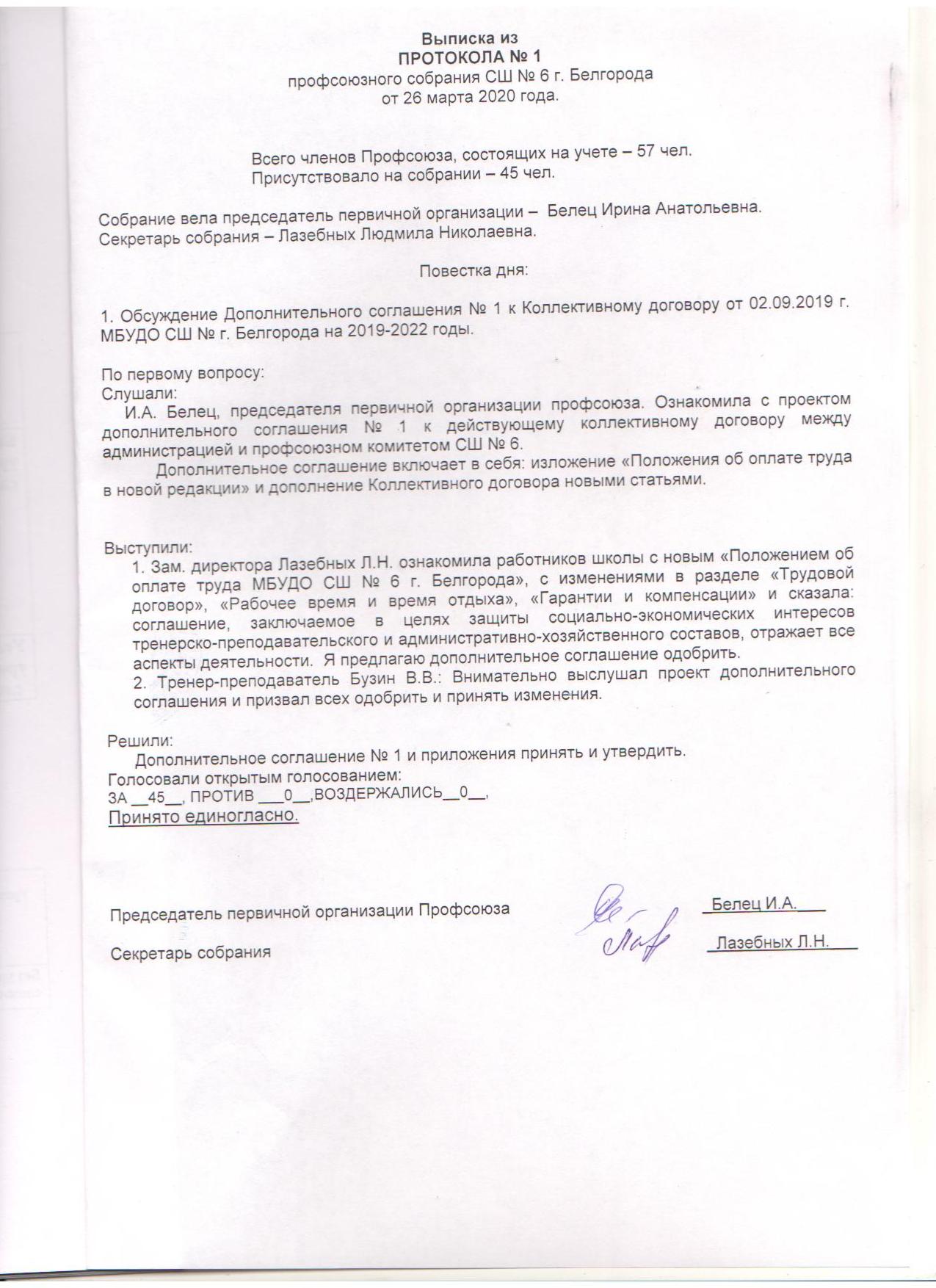 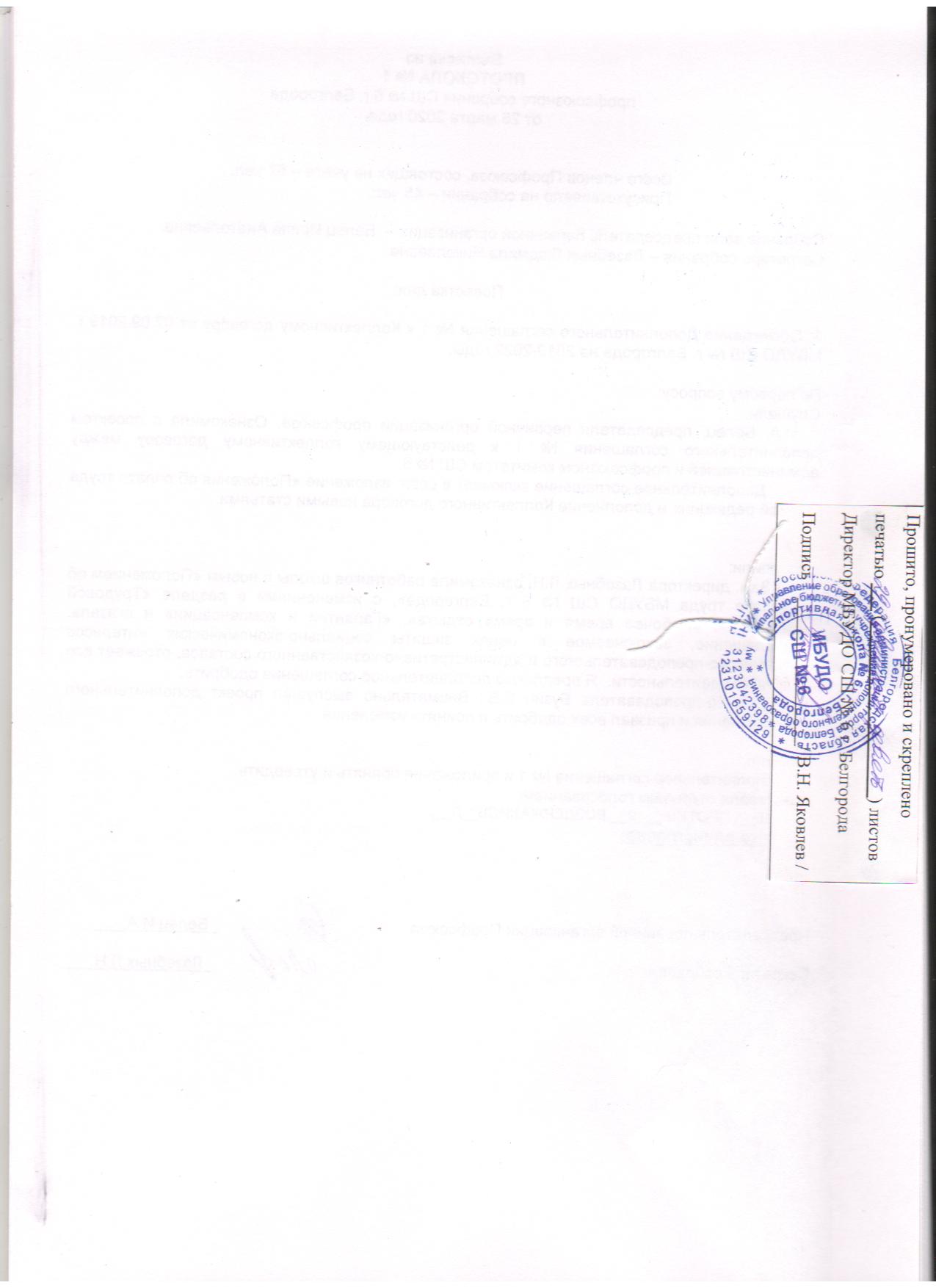 Уровни сложностиПериод обученияРазмер норматива оплаты труда тренера - преподавателя по спорту за подготовку одного занимающегося, в процентах от базового окладаРазмер норматива оплаты труда тренера - преподавателя по спорту за подготовку одного занимающегося, в процентах от базового окладаУровни сложностиПериод обученияГруппы видов спортаГруппы видов спортаУровни сложностиПериод обученияIIфутболIIIпауэрлифтингобщеразвивающие программыобщеразвивающие программыобщеразвивающие программыобщеразвивающие программыБез уровня сложностиВесь период2,22,2предпрофессиональные программыпредпрофессиональные программыпредпрофессиональные программыпредпрофессиональные программыБазовый1 год обучения  2-3 год обучения       3534Базовый4-5 год обучения87Базовый6 год обучения1311Углубленный1-2 год обучения1311Углубленный (дополнительный)1-год обучения2118Углубленный (дополнительный)2 год обучения3429Этап подготовкиПериодРасчетный норматив за подготовку одного спортсмена, %Расчетный норматив за подготовку одного спортсмена, %Этап подготовкиПериодГруппы видов спортаГруппы видов спортаЭтап подготовкиПериодIIфутболIIIпауэрлифтингЭтап начальной подготовкиДо 1 года33Этап начальной подготовкиСвыше 1 года54Тренировочный этап (этап спортивной специализации)1-2 годы обучения87Тренировочный этап (этап спортивной специализации)Свыше 2-х лет (углубленной специализации)1311Этап совершенствования спортивного мастерстваДо 1 года2118Этап совершенствования спортивного мастерстваСвыше 1 года3429ПоказателиУсловияКоличество баллов1. Количество обучающихся в учреждениях дополнительного образования:в многопрофильныхза каждого обучающегося0,3в однопрофильных: клубах (центрах, станциях, базах) юных: моряков, речников, пограничников, авиаторов, космонавтов, туристов, техников, натуралистов и других; учреждениях дополнительного образования)за каждого обучающегося (воспитанника)0,52. Количество работников в учреждении дополнительного образованияза каждого работника дополнительно;за каждого работника, имеющего:I квалификациионную;высшую квалификаци-онную категорию10,513. Наличие в образовательных учреждениях физкультурно-спортивной направленности (ДЮСШ, СШ, ЦДЮТЭ):5групп, работающих по общеразвивающим программам;за каждую группу5групп 1-2 года обучения,групп 3-6 года обучения; за каждого обучающегося 0,51углубленный уровень, работающие по предпрофессиональным программам группы 1-2 года обученияза каждого обучающегося 2,54. Наличие групп спортивной подготовки более 10%3,05. Наличие оборудованных и используемых в образовательном процессе: спортивной площадки, стадиона, бассейна и других спортивных сооружений (в зависимости от их состояния и степени использования)за каждый вид15№ п/пТип (вид) образовательного учрежденияГруппа, к которой учреждение относится по оплате труда руководителей в зависимости от суммы балловГруппа, к которой учреждение относится по оплате труда руководителей в зависимости от суммы балловГруппа, к которой учреждение относится по оплате труда руководителей в зависимости от суммы балловГруппа, к которой учреждение относится по оплате труда руководителей в зависимости от суммы баллов№ п/пТип (вид) образовательного учрежденияI группаII группаIII группаIV группа1.ДЮСШ, СШСвыше350до 350До250-п/пСтатус официального спортивного соревнованияЗанятое место или участие без учета занятого местаРазмер норматива оплаты труда в % от базовой ставки (оклада) тренера-преподава-теля, за результатив-ную подготовку одного спортсмена  Размер выплат стимулирующего характера в % к базовому должностному окладу, ставке заработной платы работника за подготовку и (или) участие в подготовке одного спортсмена Размер выплат стимулирующего характера в % к базовому должностному окладу, ставке заработной платы работника за подготовку и (или) участие в подготовке одного спортсмена Размер выплат стимулирующего характера в % к базовому должностному окладу, ставке заработной платы работника за подготовку и (или) участие в подготовке одного спортсмена Размер выплат стимулирующего характера в % к базовому должностному окладу, ставке заработной платы работника за подготовку и (или) участие в подготовке одного спортсмена п/пСтатус официального спортивного соревнованияЗанятое место или участие без учета занятого местаРазмер норматива оплаты труда в % от базовой ставки (оклада) тренера-преподава-теля, за результатив-ную подготовку одного спортсмена  Тренер-скому составуПервому тренеру-препо-давателю (прора-ботавшему со спортсменом не менее 3-х лет)Первому тренеру-препо-давателю (прора-ботавшему со спортсменом не менее 3-х лет)Руководящим работникам и иным специалистам123456671. Официальные международные спортивные соревнования1. Официальные международные спортивные соревнования1. Официальные международные спортивные соревнования1. Официальные международные спортивные соревнования1. Официальные международные спортивные соревнования1. Официальные международные спортивные соревнования1. Официальные международные спортивные соревнования1. Официальные международные спортивные соревнования1.1.Олимпийские,Паралимпийские, Сурдлимпийские игры;чемпионат мира1до 200до 20до 100до 100до 151.1.Олимпийские,Паралимпийские, Сурдлимпийские игры;чемпионат мира2 - 3до 160до 16до 80до 80до 101.1.Олимпийские,Паралимпийские, Сурдлимпийские игры;чемпионат мира4 - 6до 100до 10до 50до 50до 101.1.Олимпийские,Паралимпийские, Сурдлимпийские игры;чемпионат мираучастиедо 80 до 8до 40до 40до 81.2.Кубок мира (сумма этапов или финал), чемпионат Европы1до 160до 16до 80до 80до 101.2.Кубок мира (сумма этапов или финал), чемпионат Европы2 - 3до 100до 10до 50до 50до 101.2.Кубок мира (сумма этапов или финал), чемпионат Европы4 - 6до 80до 8до 40до 40до 101.2.Кубок мира (сумма этапов или финал), чемпионат Европыучастиедо 60до 6до 30до 30до 81.3.Кубок Европы (сумма этапов или финал), первенство мира1до 100до 10до 50до 50до 101.3.Кубок Европы (сумма этапов или финал), первенство мира2 - 3до 80до 8до 40до 40до 101.3.Кубок Европы (сумма этапов или финал), первенство мира4 - 6до 60до 6до 30до 30до 81.3.Кубок Европы (сумма этапов или финал), первенство мираучастиедо 40до 4до 20до 20-1.4.Этапы Кубка мира, первенство Европы, Всемирная универсиада, Юношеские Олимпийские игры, Европейский юношеский Олимпийский фестиваль1до 80до 8до 40до 40до 81.4.Этапы Кубка мира, первенство Европы, Всемирная универсиада, Юношеские Олимпийские игры, Европейский юношеский Олимпийский фестиваль2 - 3до 60до 6до 30до 30до 81.4.Этапы Кубка мира, первенство Европы, Всемирная универсиада, Юношеские Олимпийские игры, Европейский юношеский Олимпийский фестиваль4 - 6до 40до 4до 20до 20до 61.4.Этапы Кубка мира, первенство Европы, Всемирная универсиада, Юношеские Олимпийские игры, Европейский юношеский Олимпийский фестивальучастиедо 20до 2до 10до 10-1.5.Прочие официальные международные спортивные соревнования1до 60до 6до 30до 30до 101.5.Прочие официальные международные спортивные соревнования2 - 3до 40до 4до 20до 20до 81.5.Прочие официальные международные спортивные соревнования4 - 6до 20до 2до 10до 10до 61.5.Прочие официальные международные спортивные соревнованияучастие-----2. Индивидуальные, личные (групп, пар, экипажей) виды программ официальных спортивных соревнований; командные виды программ официальных спортивных соревнований, с численностью команд до 8 спортсменов включительно2. Индивидуальные, личные (групп, пар, экипажей) виды программ официальных спортивных соревнований; командные виды программ официальных спортивных соревнований, с численностью команд до 8 спортсменов включительно2. Индивидуальные, личные (групп, пар, экипажей) виды программ официальных спортивных соревнований; командные виды программ официальных спортивных соревнований, с численностью команд до 8 спортсменов включительно2. Индивидуальные, личные (групп, пар, экипажей) виды программ официальных спортивных соревнований; командные виды программ официальных спортивных соревнований, с численностью команд до 8 спортсменов включительно2. Индивидуальные, личные (групп, пар, экипажей) виды программ официальных спортивных соревнований; командные виды программ официальных спортивных соревнований, с численностью команд до 8 спортсменов включительно2. Индивидуальные, личные (групп, пар, экипажей) виды программ официальных спортивных соревнований; командные виды программ официальных спортивных соревнований, с численностью команд до 8 спортсменов включительно2. Индивидуальные, личные (групп, пар, экипажей) виды программ официальных спортивных соревнований; командные виды программ официальных спортивных соревнований, с численностью команд до 8 спортсменов включительно2. Индивидуальные, личные (групп, пар, экипажей) виды программ официальных спортивных соревнований; командные виды программ официальных спортивных соревнований, с численностью команд до 8 спортсменов включительно2.1.Чемпионат России,Кубок России (сумма этапов или финал)1до 100до 10до 50до 8до 82.1.Чемпионат России,Кубок России (сумма этапов или финал)2 - 3до 80до 8до 40до 6до 62.1.Чемпионат России,Кубок России (сумма этапов или финал)4 - 6до 60до 6до 30до 3до 32.1.Чемпионат России,Кубок России (сумма этапов или финал)участиедо 40до 4до 20--2.2.Первенство России (среди молодежи), Спартакиада молодежи (финалы)1до 80до 8до 40до 8до 82.2.Первенство России (среди молодежи), Спартакиада молодежи (финалы)2 - 3до 60до 6до 30до 5до 52.2.Первенство России (среди молодежи), Спартакиада молодежи (финалы)4 - 6до 40до 4до 20до 2до 22.2.Первенство России (среди молодежи), Спартакиада молодежи (финалы)участиедо 20до 2до 10--2.3.Первенство России (юниоры и юниорки, юноши и девушки), Спартакиада спортивных школ (финалы), Спартакиада учащихся (финалы)1до 60до 6до 30до 5до 52.3.Первенство России (юниоры и юниорки, юноши и девушки), Спартакиада спортивных школ (финалы), Спартакиада учащихся (финалы)2 - 3до 40до 4до 20до 3до 32.3.Первенство России (юниоры и юниорки, юноши и девушки), Спартакиада спортивных школ (финалы), Спартакиада учащихся (финалы)4 - 6до 20до 2до 10до 2до 22.3.Первенство России (юниоры и юниорки, юноши и девушки), Спартакиада спортивных школ (финалы), Спартакиада учащихся (финалы)участие-----2.4.Прочие межрегиональные и всероссийские официальные спортивные соревнования1до 50до 4до 20до 3до 32.4.Прочие межрегиональные и всероссийские официальные спортивные соревнования2 - 3до 40до 2до 10до 3до 32.4.Прочие межрегиональные и всероссийские официальные спортивные соревнования4 - 6-----2.4.Прочие межрегиональные и всероссийские официальные спортивные соревнованияучастие-----2.5.Чемпионат и первенство Белгородской области1до 30до 2до 15до 3до 33. Официальные спортивные соревнования в командных игровых видах спорта, командные виды программ официальных спортивных соревнований с численностью команд свыше 8 спортсменов3. Официальные спортивные соревнования в командных игровых видах спорта, командные виды программ официальных спортивных соревнований с численностью команд свыше 8 спортсменов3. Официальные спортивные соревнования в командных игровых видах спорта, командные виды программ официальных спортивных соревнований с численностью команд свыше 8 спортсменов3. Официальные спортивные соревнования в командных игровых видах спорта, командные виды программ официальных спортивных соревнований с численностью команд свыше 8 спортсменов3. Официальные спортивные соревнования в командных игровых видах спорта, командные виды программ официальных спортивных соревнований с численностью команд свыше 8 спортсменов3. Официальные спортивные соревнования в командных игровых видах спорта, командные виды программ официальных спортивных соревнований с численностью команд свыше 8 спортсменов3. Официальные спортивные соревнования в командных игровых видах спорта, командные виды программ официальных спортивных соревнований с численностью команд свыше 8 спортсменов3. Официальные спортивные соревнования в командных игровых видах спорта, командные виды программ официальных спортивных соревнований с численностью команд свыше 8 спортсменов3.1.За подготовку команды (членов команды), занявшей места:на Чемпионате России;на Кубке России1до 100до 10до 50до 5до 53.1.За подготовку команды (членов команды), занявшей места:на Чемпионате России;на Кубке России2 – 3до 80до 8до 40до 5до 53.1.За подготовку команды (членов команды), занявшей места:на Чемпионате России;на Кубке России4 – 6до 60до 6до 30до 5до 53.1.За подготовку команды (членов команды), занявшей места:на Чемпионате России;на Кубке Россииучастиедо 40до 4до 20--3.2.За подготовку команды (членов команды), занявшей места:на Первенстве России (среди молодежи);на Спартакиаде молодежи (финалы)1до 80до 8до 40до 5до 53.2.За подготовку команды (членов команды), занявшей места:на Первенстве России (среди молодежи);на Спартакиаде молодежи (финалы)2 – 3до 60до 6до 30до 5до 53.2.За подготовку команды (членов команды), занявшей места:на Первенстве России (среди молодежи);на Спартакиаде молодежи (финалы)4 – 6до 40до 4до 20--3.2.За подготовку команды (членов команды), занявшей места:на Первенстве России (среди молодежи);на Спартакиаде молодежи (финалы)участиедо 20до 2до 10--3.3.За подготовку команды (членов команды), занявшей места:на Первенстве России (юниоры и юниорки, юноши и девушки);на Спартакиаде спортивных школ (финалы);на Спартакиаде учащихся (финалы)1до 60до 6до 30до 5до 53.3.За подготовку команды (членов команды), занявшей места:на Первенстве России (юниоры и юниорки, юноши и девушки);на Спартакиаде спортивных школ (финалы);на Спартакиаде учащихся (финалы)2 – 3до 40до 4до 20до 5до 53.3.За подготовку команды (членов команды), занявшей места:на Первенстве России (юниоры и юниорки, юноши и девушки);на Спартакиаде спортивных школ (финалы);на Спартакиаде учащихся (финалы)4 – 6до 20до 2до 10--3.3.За подготовку команды (членов команды), занявшей места:на Первенстве России (юниоры и юниорки, юноши и девушки);на Спартакиаде спортивных школ (финалы);на Спартакиаде учащихся (финалы)участие-----3.4.За подготовку команды (членов команды), занявших места на прочих межрегиональных и всероссийских официальных спортивных соревнованиях1до 40до 4до 20до 5до 53.4.За подготовку команды (членов команды), занявших места на прочих межрегиональных и всероссийских официальных спортивных соревнованиях2 – 3до 20до 2до 10до 5до 53.4.За подготовку команды (членов команды), занявших места на прочих межрегиональных и всероссийских официальных спортивных соревнованиях4 – 6-----3.4.За подготовку команды (членов команды), занявших места на прочих межрегиональных и всероссийских официальных спортивных соревнованияхучастие-----3.5.За подготовку команды (членов команды), занявших места на Чемпионате и Первенстве Белгородской области1до 30до 2до 15до 3до 34. Прочее4. Прочее4. Прочее4. Прочее4. Прочее4. Прочее4. Прочее4. Прочее4.1.Зачисление в постоянный состав профессиональной образовательной организации, осуществляющей деятельность в области физической культуры и спорта, и реализующей программы спортивной подготовки (далее - профессиональной образовательной организации), школы-интернаты спортивного профиля-до 50до 5до 25до 5до 5№ п/пНаименование должности и требования к квалификацииНаименование должности и требования к квалификацииДолжностной оклад (рублей)Должностной оклад (рублей)Должностной оклад (рублей)Должностной оклад (рублей)№ п/пНаименование должности и требования к квалификацииНаименование должности и требования к квалификацииГруппа по оплате труда руководителейГруппа по оплате труда руководителейГруппа по оплате труда руководителейГруппа по оплате труда руководителей№ п/пНаименование должности и требования к квалификацииНаименование должности и требования к квалификации12341.Директор:Директор:12341.- со стажем работы в должности свыше 5 лет;- со стажем работы в должности до 5 лет- имеющий высшую квалификационную категорию;- имеющий I квалификационную категорию15238137851378512769127691189911899110292.Заместитель директора:Заместитель директора:10303109919576987889979181827186262.- со стажем работы в должности до 5 лет;- со стажем работы в должности 5 лет и более- имеющий I квалификационную категорию- имеющий высшую квалификационную категорию;1030310991957698788997918182718626N№ п/пНаименование должностей работников образовательных организацийНаименование должностей работников образовательных организацийРазмер базового должностного оклада(в рублях)1. Административный персонал1. Административный персонал1. Административный персонал1. Административный персонал1Заместитель директора (по административно-хозяйственной части):- в учреждениях, отнесенных к IV группе по оплате труда руководителей;- в учреждениях, отнесенных к III группе по оплате труда руководителей;- в учреждениях, отнесенных к II группе по оплате труда руководителей;- в учреждениях, отнесенных к I группе по оплате труда руководителейЗаместитель директора (по административно-хозяйственной части):- в учреждениях, отнесенных к IV группе по оплате труда руководителей;- в учреждениях, отнесенных к III группе по оплате труда руководителей;- в учреждениях, отнесенных к II группе по оплате труда руководителей;- в учреждениях, отнесенных к I группе по оплате труда руководителей77058331898896792. Педагогические работники 2. Педагогические работники 2. Педагогические работники 2. Педагогические работники 1Инструктор по физической культуре:- без квалификационной категории;- имеющий I квалификационную категорию;- имеющий высшую квалификационную категориюИнструктор по физической культуре:- без квалификационной категории;- имеющий I квалификационную категорию;- имеющий высшую квалификационную категорию960910371111742Инструктор-методист:- без квалификационной категории;- имеющий I квалификационную категорию (для методистов, инструкторов-методистов, старших методистов и старших инструкторов-методистов);- имеющий высшую квалификационную категорию (для методистов, инструкторов-методистов, старших методистов и старших инструкторов-методистов)Инструктор-методист:- без квалификационной категории;- имеющий I квалификационную категорию (для методистов, инструкторов-методистов, старших методистов и старших инструкторов-методистов);- имеющий высшую квалификационную категорию (для методистов, инструкторов-методистов, старших методистов и старших инструкторов-методистов)960911174120233.Тренер-преподаватель:- без квалификационной категории;- имеющий I квалификационную категорию;- имеющий высшую квалификационную категориюТренер-преподаватель:- без квалификационной категории;- имеющий I квалификационную категорию;- имеющий высшую квалификационную категорию960911174120233. Специалисты и учебно-вспомогательный персонал3. Специалисты и учебно-вспомогательный персонал3. Специалисты и учебно-вспомогательный персонал3. Специалисты и учебно-вспомогательный персонал1Специалист (в том числе: по охране труда, технический, маркетолог, менеджер, аранжировщик, заведующий постановочной частью):- без квалификационной категории;- имеющий II категорию;- имеющий I категориюСпециалист (в том числе: по охране труда, технический, маркетолог, менеджер, аранжировщик, заведующий постановочной частью):- без квалификационной категории;- имеющий II категорию;- имеющий I категорию6285655677102Инженер, инженер, по организации эксплуатации и ремонту зданий и сооружений:- без квалификационной категории;- имеющий II категорию;- имеющий I категорию;- ведущийИнженер, инженер, по организации эксплуатации и ремонту зданий и сооружений:- без квалификационной категории;- имеющий II категорию;- имеющий I категорию;- ведущий60266615739286173Специалист по кадрамСпециалист по кадрам68414Медицинская сестра- без квалификационной категории;- имеющая II квалификационную категорию;- имеющая I  квалификационную категорию;- имеющая высшую квалификационную категориюМедицинская сестра- без квалификационной категории;- имеющая II квалификационную категорию;- имеющая I  квалификационную категорию;- имеющая высшую квалификационную категорию62856406671170185Контрактный управляющий:- среднее профессиональное образование и дополнительное профессиональное образование – программы повышения квалификации/или программы профессиональной переподготовки в сфере закупок;- высшее профессиональное образование (бакалавриат) и дополнительное профессиональное образование – программы повышения квалификации/или программы профессиональной подготовки в сфере закупок;- высшее профессиональное образование (специалитет, магистратура) и дополнительное профессиональное образование – программы профессиональной переподготовки в сфере закупокКонтрактный управляющий:- среднее профессиональное образование и дополнительное профессиональное образование – программы повышения квалификации/или программы профессиональной переподготовки в сфере закупок;- высшее профессиональное образование (бакалавриат) и дополнительное профессиональное образование – программы повышения квалификации/или программы профессиональной подготовки в сфере закупок;- высшее профессиональное образование (специалитет, магистратура) и дополнительное профессиональное образование – программы профессиональной переподготовки в сфере закупок6397771089884. Технические исполнители и обслуживающий персонал4. Технические исполнители и обслуживающий персонал4. Технические исполнители и обслуживающий персонал4. Технические исполнители и обслуживающий персонал1Дворник62852Рабочий по комплексному обслуживанию и ремонту зданий62853Сторож (вахтер)62854Уборщик служебных помещений6285№ п\пКатегория работниковНаименование гарантированной надбавкиРазмер надбавки к базовому окладу(коэффициент)1.Директору, заместителю директора организации дополнительного образования детей За организацию и проведение областной, городской, районной спартакиады, слетов школьников, спартакиады дошкольных образовательных организаций, комплектование и подготовку команд к участию в городской, районной и областной, Всероссийских спартакиадах и слетах школьников, во Всероссийских спортивных соревнованиях  школьников «Президентские спортивные состязания» и «Президентские спортивные игры», во Всероссийском туристическом слете, слете стран СНГ0,52.Руководящим и педагогическим работникам образовательных  учрежденийЗа ведение опытно-экспериментальной и инновационной работы на региональном и муниципальном уровне(в соответствии с локальным актом учредителя).За участие в проектах муниципального и регионального уровня0,153.Молодым специалистам, получившим среднее педагогическое или высшее педагогическое образование и принятым на работу на должности педагогических работников в муниципальные образовательные учреждения, на период первого года трудовой деятельности 0,30	№ п/пНаименование категорииСтимулирующие гарантированные выплатыРазмер выплаты (руб., % от базового оклада)1.Руководящие и педагогические работники - за звания «Народный учитель», за звание «Заслуженный работник физической культуры»,имеющим ордена и медали (медали К.Д.Ушинского, 
«За заслуги перед Землей Белгородской» (I и II степени), «Заслуженный учитель»; «Заслуженный тренер РФ»;- за отраслевые награды «Отличник народного просвещения» и «Почетный работник общего образования Российской Федерации»«Заслуженный работник физической культуры  Российской Федерации», «Почетный работник сферы образования Российской Федерации», «Почетный работник воспитания и просвещения Российской Федерации», «Отличник физической культуры и спорта»3000 руб.500 руб.2.Учебно-вспомогательный персонал (медицинский персонал) За непрерывный медицинский стаж- от 3 до 5 лет;- свыше 5 лет За выслугу лет по специальностиот 1 года до 5 летот 5 до 10 летот 10 до 15 летсвыше 15 лет3.Заместителям руководителей учреждений (по административно-хозяйственной части) учреждений дополнительного образованияЗа особые условия труда и эффективность работы согласно Положению, утвержденному учреждением дополнительного образования75%№ п\пКатегория работниковНаименование компенсационных выплатРазмер надбавки к базовому окладу(коэффициент)1.Всем категориям работников по результатам специальной оценки условий трудаЗа работу  во  вредных условиях труда (результатам специальной оценки условий труда)до 0,122.Категории (в соответствии с Трудовым кодексом Российской Федерации)За работу в ночное время0,35Уровень сложностиПериод обучения (лет)Примерный возраст для зачисленияКоличество занимающихсяКоличество занимающихсяКол-вочасов в неделюГодовая нагрузкаТребования по спортивной подготовкедля зачисления на этап обученияУровень сложностиПериод обучения (лет)Примерный возраст для зачисленияминмаксКол-вочасов в неделюГодовая нагрузкаТребования по спортивной подготовкедля зачисления на этап обученияБазовый уровень сложности1 год8-912206276Выполнение контрольных нормативов ОФП и СФПБазовый уровень сложности2 год9-1012206276Выполнение контрольных нормативов ОФП и СФПБазовый уровень сложности3 год10-1112207322Выполнение контрольных нормативов ОФП и СФПБазовый уровень сложности4 год11-1212188368Выполнение контрольных нормативов ОФП и СФПБазовый уровень сложности5 год12-1312189414Выполнение контрольных нормативов  ОФП и СФП, 3 юношескийБазовый уровень сложности6 год13-14121610460Выполнение контрольных нормативов  ОФП и СФП, 2-й юн. р-дУглубленный уровень сложности1 год14-15121611506Выполнение контрольных нормативов  ОФП и СФП, 2-й юн. (подтверждение)Углубленный уровень сложности2 год15-16121612552Выполнение контрольных нормативов  ОФП и СФП,  1-й юношескийУглубленный уровень сложности3 год16-1781214644Выполнение контрольных нормативов  ОФП и СФП,  1спортивныйУглубленный уровень сложности4 год17 61214644Выполнение контрольных нормативов  ОФП и  СФП,  1 спортивныйУровень сложностиПериод обучения (лет)Примерный возраст для зачисленияКоличество занимающихсяКоличество занимающихсяКоличество часов в неделюКоличество часов в неделюГодовая нагрузкаТребования по спортивной подготовкедля зачисления на этап обученияУровень сложностиПериод обучения (лет)Примерный возраст для зачисленияминмаксминмаксТребования по спортивной подготовкедля зачисления на этап обученияБез уровня сложностивесь период8-1712204184Прирост  показателей ОФПБез уровня сложностивесь период8-17122045230Прирост  показателей ОФППериод подготовки спортсменовПериод обучения (лет)Примерный возраст для зачисленияКоличество занимающихсяКоличество занимающихсяКоличество часов в неделюГодовая нагрузкаТребования по спортивной подготовкедля зачисления на этап обученияПериод подготовки спортсменовПериод обучения (лет)Примерный возраст для зачисленияминмаксТребования по спортивной подготовкедля зачисления на этап обученияНачальной подготовки1 год8-912206312Выполнение контрольных нормативов ОФП и СФПНачальной подготовки2 год9-1012207364Выполнение контрольных нормативов ОФП и СФПНачальной подготовки3 год10-1112207364Выполнение контрольных нормативов ОФП и СФПТренировочный1 год11-1212188416Выполнение контрольных нормативов ОФП и СФПТренировочный2 год12-1312189468Выполнение контрольных нормативов  ОФП и СФП, 3 юношескийТренировочный3 год13-14121610520Выполнение контрольных нормативов  ОФП и СФП, 2-й юн. р-дТренировочный4 год14-15121611572Выполнение контрольных нормативов  ОФП и СФП, 2-й юн. (подтверждение)Тренировочный5 год15-16121612624Выполнение контрольных нормативов  ОФП и СФП,  1-й юношескийСовершенствование спортивного мастерства1 год16-1781214728Выполнение контрольных нормативов  ОФП и СФП,  1спортивныйСовершенствование спортивного мастерства2 год17 61214728Выполнение контрольных нормативов  ОФП и  СФП,  1 спортивныйУровень сложностиПериод обучения (лет)Примерный возраст для зачисленияКоличество занимающихсяКоличество занимающихсяКоличество часов в неделюГодовая нагрузкаТребования по спортивной подготовкедля зачисления на этап обученияУровень сложностиПериод обучения (лет)Примерный возраст для зачисленияминмаксДо Базовый уровень сложности1 год10-1210156276Выполнение контрольных нормативов ОФП и СФПБазовый уровень сложности2 год11-1310156276Выполнение контрольных нормативов  ОФП И СФП, 3-й юношеский.Базовый уровень сложности3 год12-148157322Выполнение контрольных нормативов  ОФП И СФП, 2-й юношеский р-дБазовый уровень сложности4 год13-158158368Выполнение контрольных нормативов  ОФП И СФП,1-й юношеский р-дБазовый уровень сложности5 год14-166159414Выполнение контрольных нормативов  ОФП И СФП, 3-й разрядБазовый уровень сложности6 год15-1710460Выполнение контрольных нормативов  ОФП И СФП, 2-ой разрядУглубленный уровень сложности1 год16-1861211506Выполнение контрольных нормативов  ОФП И СФП, 1-й разрядУглубленный уровень сложности2 год17-1861212552Выполнение контрольных нормативов  ОФП И СФП, 1-й разряд, КМСУровень сложностиПериод обучения (лет)Примерный возраст для зачисленияКоличество занимающихсяКоличество занимающихсяКоличество часов в неделюКоличество часов в неделюГодовая нагрузкаТребования по спортивной подготовкедля зачисления на этап обученияУровень сложностиПериод обучения (лет)Примерный возраст для зачисленияминмаксминмаксТребования по спортивной подготовкедля зачисления на этап обученияБез уровня сложностивесь период10-176204184Прирост  показателей ОФПБез уровня сложностивесь период10-1762045230Прирост  показателей ОФП